1 Obiloviny obsahující lepek   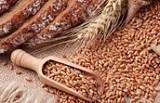 1/A Pšenice, 1/B Žito, 1/C Ječmen, 1/D Oves, 1/E Špalda, 1/F Kamut nebo jejich hybridní odrůdy a výrobky z nich 2 Korýši  a výrobky z nich                                  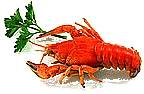 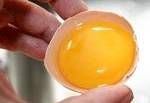 3 Vejce a výrobky z nich  4 Ryby  a výrobky z nich                                        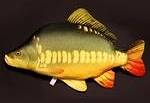 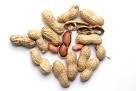 5 Podzemnice olejná (Arašídy) a výrobky z nich  6 Sójové boby (Sója) a výrobky z nich                   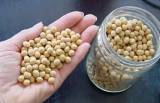 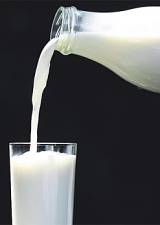 7 Mléko a výrobky z něj                    8 Skořápkové plody   8/A Mandle, 8/B Lískové ořechy, 8/C Vlašské ořechy, 8/D Kešu ořechy, 8/E Pekanové ořechy, 8/F Para ořechy, 8/G Pistácie, 8/H Makadamie a výrobky z nich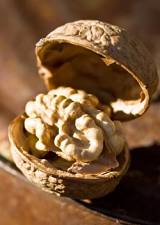 9 Celer a výrobky z něj                                          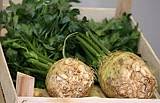 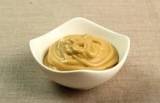 10 Hořčice a výrobky z ní 11 Sezamová semena (Sezam)                                   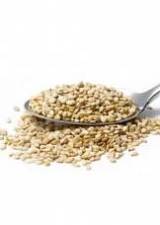 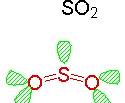 12 Oxid siřičitý a siřičitany  v koncentracích  vyšších 10 mg, ml/kg, l, vyjádřeno SO213 Vlčí bob (Lupina) a výrobky z něj                     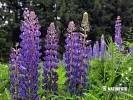 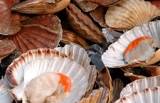 14 Měkkýši a výrobky z nich